ТЕРРИТОРИАЛЬНЫЙ ОРГАН ФЕДЕРАЛЬНОЙ СЛУЖБЫ ПО НАДЗОРУ 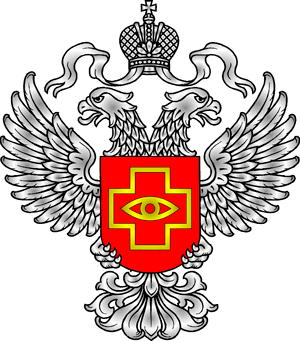 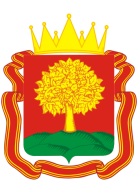 В СФЕРЕ ЗДРАВООХРАНЕНИЯ ПО ЛИПЕЦКОЙ ОБЛАСТИПРЕСС-РЕЛИЗ ОТ 19.05.2017 г.Территориальный орган Росздравнадзора провел публичное обсуждение результатов анализа правоприменительной практики за I квартал 2017 года и 2016 год.В соответствии с Планом-графиком, утвержденным руководителем Федеральной службы по надзору в сфере здравоохранения,18 мая 2017 года Территориальный орган Росздравнадзора организовал в актовом зале ГУЗ «Липецкая ГБСМП № 1» проведение публичных обсужденийпо результатам правоприменительной практики за I квартал 2017 года и 2016 год.	В публичных обсуждениях приняли участие представители 73 медицинских организаций в количестве 91 человека; представители 43 аптечных организаций в количестве 50 человек; Уполномоченный по защите прав предпринимателей в Липецкой области В.М. Подгорный; представители управления здравоохранения Липецкой области; представители  районных администраций Липецкой области; представитель прокуратуры Липецкой области; представитель ТФОМС Липецкой области; представитель Липецкого регионального отделения ФСС; председатель Липецкой Ассоциации приватной медицины М.А. Бала	Руководитель Территориального органа  Федеральной службы по надзору в сфере здравоохранения по Липецкой области А.С. Фроловым ознакомил аудиторию с проектом паспорта Федеральной службы по надзору в сфере здравоохранения; довел Проект реформирования надзорной деятельности, направленный на снижение административных и финансовых издержек, связанных с контрольно-надзорной деятельностью, и достижение ключевых индикаторных показателей по контролируемым видам деятельности. Доведен порядок организации плановых и внеплановых контрольно-надзорных мероприятий, проводимых Территориальным органом.  Представлен обзор результатов контрольно-надзорной деятельности по государственному контролю качества и безопасности медицинской деятельности  за I квартал 2017 года и 2016 год с указанием мер административного реагирования.	Начальник отдела государственного контроля и надзора Территориального органа Федеральной службы по надзору в сфере здравоохранения по Липецкой области О.И. Кухновец довела результаты контрольно-надзорной деятельности в сфере обращения лекарственных средств за I квартал 2017 года и 2016 год,  сообщила о выявленных нарушениях и принятых мерах административного воздействия.	 Главный государственный инспектор Территориального органа Федеральной службы по надзору в сфере здравоохранения по Липецкой области М.И. довела результаты контрольно-надзорной деятельности за I квартал 2017 года и 2016 год в сфере обращения медицинских изделий,  сообщила о выявленных нарушениях и принятых мерах административного воздействия.	Представитель прокуратуры Липецкой области А.А. Астрелин довел обзор изменений законодательства в сфере охраны здоровья граждан и сообщил об общих результатах надзорной деятельности, осуществляемой прокуратурой Липецкой области.	В своих докладах представители Территориального органа озвучили рекомендации по профилактике и недопущению типичных нарушений в сфере безопасности медицинской деятельности, обращения лекарственных средств и медицинских изделий.  	В ходе публичных обсуждений участники задали докладчикам 5 вопросов по обращению лекарственных средств, ответы на которые будут размещены на официальном сайте  Территориального органа Росздравнадзора по Липецкой области. В рамках публичных обсуждений проведено личное письменное анкетирование участников с целью подведения итогов и определения эффективности и полезности данного мероприятия. Респонденты дали высокую оценку (4,8 из 5 баллов) эффективности проведенного мероприятия. 	Обобщенные материалы публичных обсуждений, включая ответы на вопросы и видеозапись, будут размещены на официальном сайте Территориального органа http://48reg.roszdravnadzor.ru/about/reform/prevention